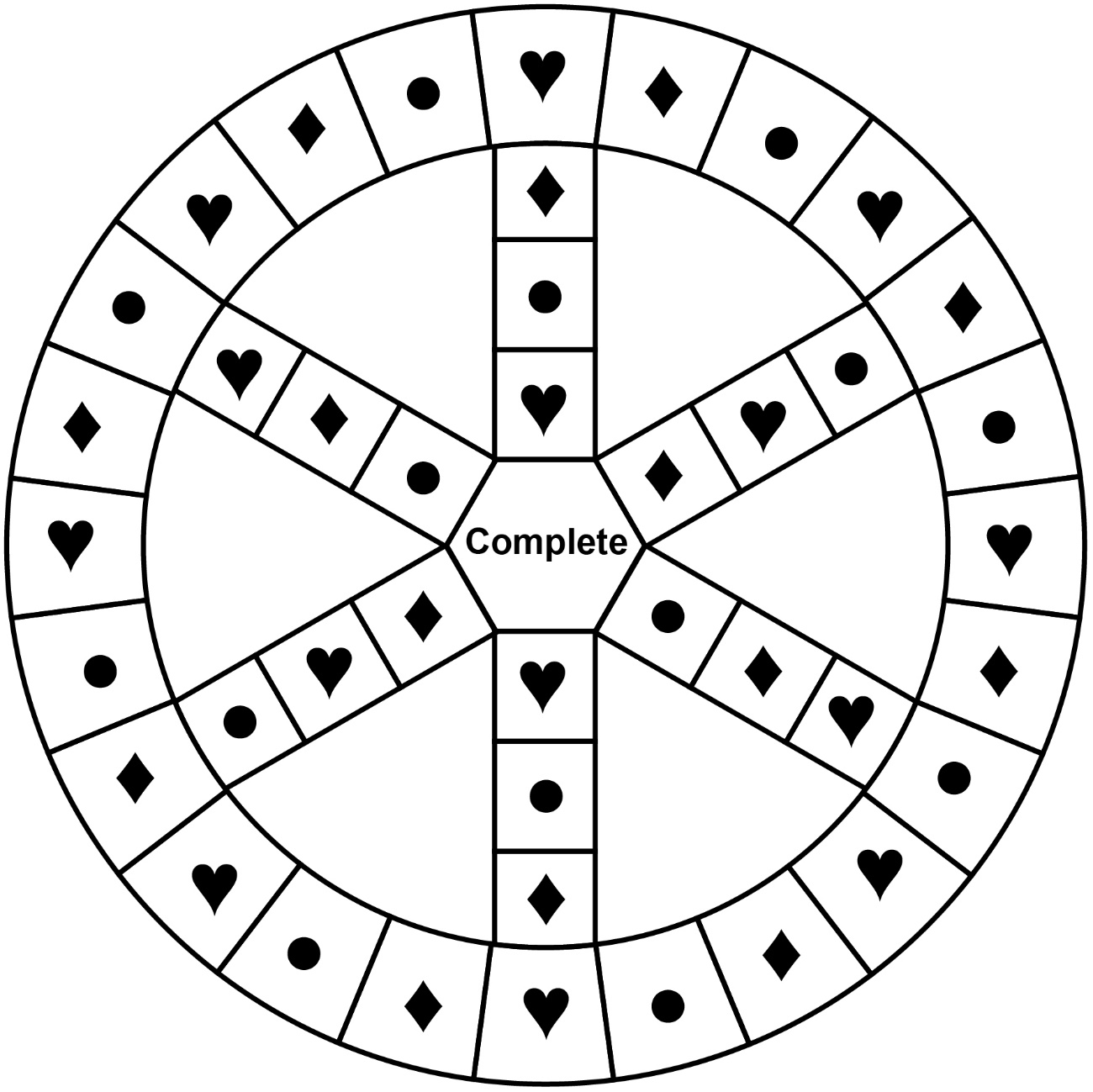 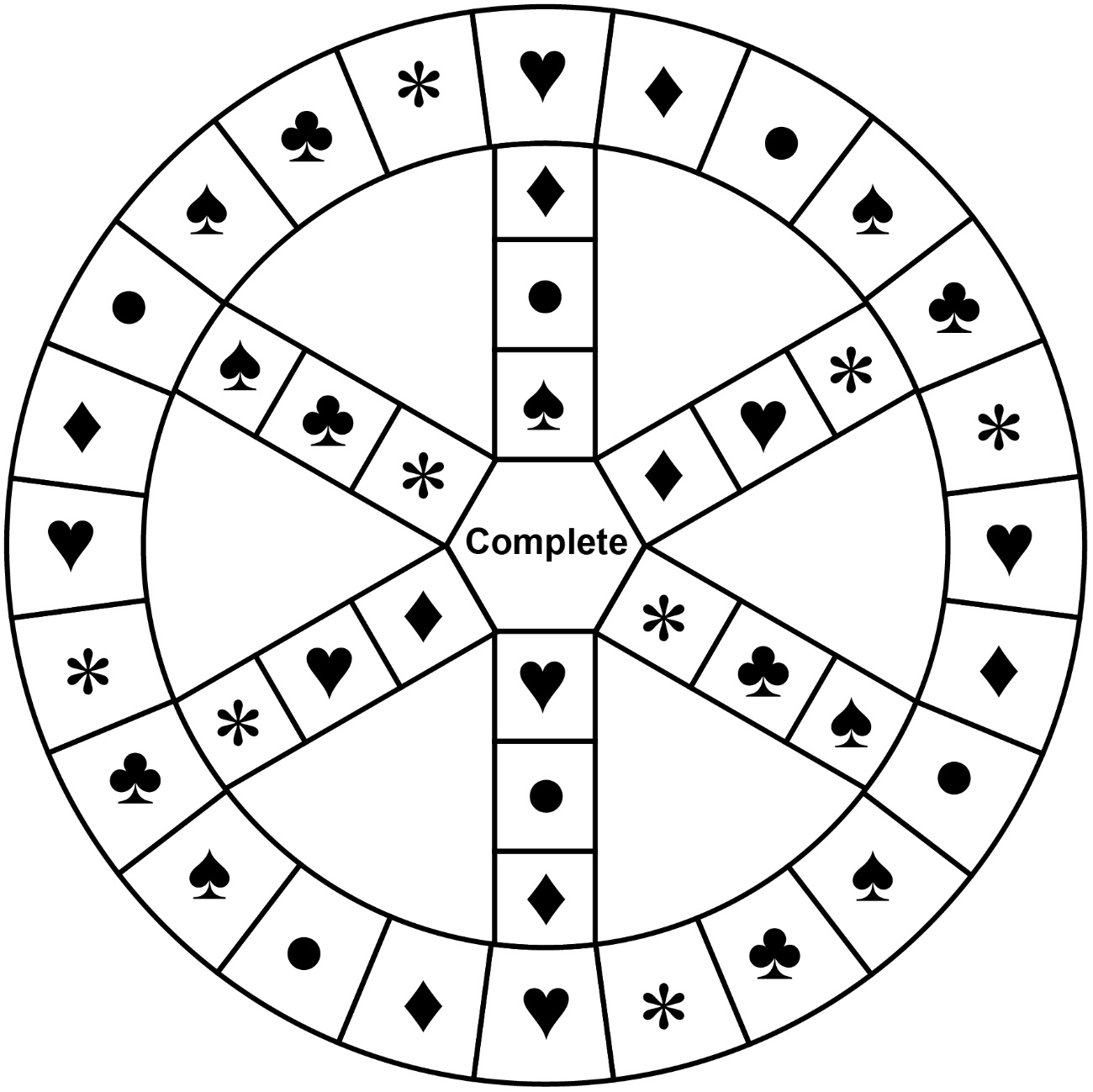 Legend© Estimating¨ Adding decimals· Subtracting decimalsLegend© Estimating¨  Adding decimals·  Subtracting decimalsª Adding/subtracting fractions§ Multiplying unit fractions*  Multiplying by 0.1 and 0.01